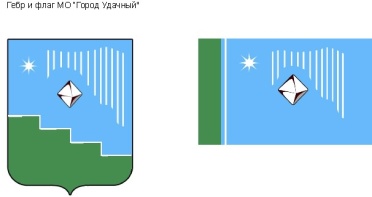 Российская Федерация (Россия)Республика Саха (Якутия)Муниципальное образование «Город Удачный»Городской Совет депутатовIV созывXXXIII СЕССИЯРЕШЕНИЕ26 мая 2021 года                                                                                                            №33-7В связи с очередным отпуском председателя городского Совета депутатов Файзулина В.В.,   городской Совет депутатов решил:1. Возложить временное исполнение обязанностей председателя городского Совета депутатов на период его отсутствия с 18 июня 2021 года на заместителя председателя городского Совета депутатов Иващенко В.М.2. Настоящее решение вступает в силу со дня его принятия.3. Контроль   исполнения   настоящего   решения   возложить   на   комиссию    по законодательству, правам граждан, местному самоуправлению (Ершов Ю.И.). Председатель городского Совета депутатов 			                                  В.В. Файзулин